Nami Başer                                                      Felsefe profesörü, şair, yazar, çevirmen, tiyatrocu, eleştirmen Nami Başer, 1972 yılında Strasburg Üniversitesi Felsefe ve Edebiyat bölümünden mezun olmuştur. Strasburg Üniversitesinde, öğrencilik yıllarında Fransız filozofu Jean-Luc Nancy ile çalışan Başer, hocası aracılığıyla Jacques Derrida, Roland Barthes gibi dönemin ünlü düşünürleriyle de tanışma şansı buldu. Aynı üniversitede yine Felsefe ve Edebiyat alanlarında (edebiyatta Flaubert, felsefede Kant üzerine hazırladığı tezlerle) yüksek lisansını tamamladı. Doktora eğitimi için gittiği (Paris-8) Üniversitesinde edebiyatta Rimbaud, felsefede de Hegel-Marx ilişkileri üzerine çalıştı.  Galatasaray Lisesi, Bursa Işıklar Askeri Lisesi, Uludağ Üniversitesi ve Galatasaray Üniversitesi’nde felsefe ve sinema dersleri verdi.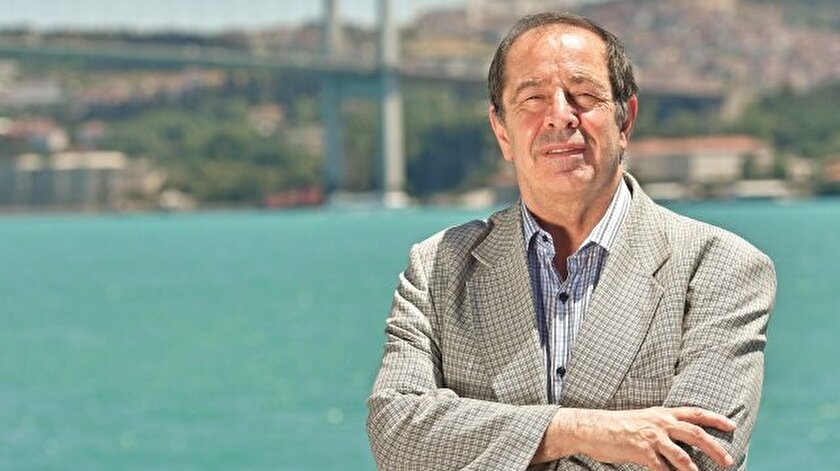 2009 yılında Galatasaray Üniversitesi Felsefe bölümünden mezun olup Profesör ünvanını alan Nami Başer, 993 yılında göreve başladığı Galatasaray Üniversitesi'nden (Felsefe Bölümü) 2017 yılında emekli olmuştur. 2017 yılından itibaren İstanbul Okan Üniversitesi Konservatuvarı Tiyatro Bölümü’nde “Toplum, Felsefe, Politika ve Kültür”, “Metinlerle Dünya Tiyatro Tarihi”, “Sanat, Estetik ve Etik” dersleri vermektedir.